ВМЕСТЕ ОТДЫХАЕМ!Совместный активный досуг: 1. Способствует укреплению семьи. 2. Формирует у детей важнейшие нравственные качества. 3. Развивает у детей любознательность. 4. Приобщает детей к удивительному миру природы, воспиты- вая к ней бережное отношение. 5. Расширяет кругозор ребенка. 6. Формирует у ребенка первичные представления об истории родного края, традициях, культуре народа; 7. Сближает всех членов семьи (дети живут одними задачами с родителями, чувствуют причастность к общему делу). При проведении совместного досуга у родителей и детей возникает тот духовный контакт, о котором многие родители только мечтают.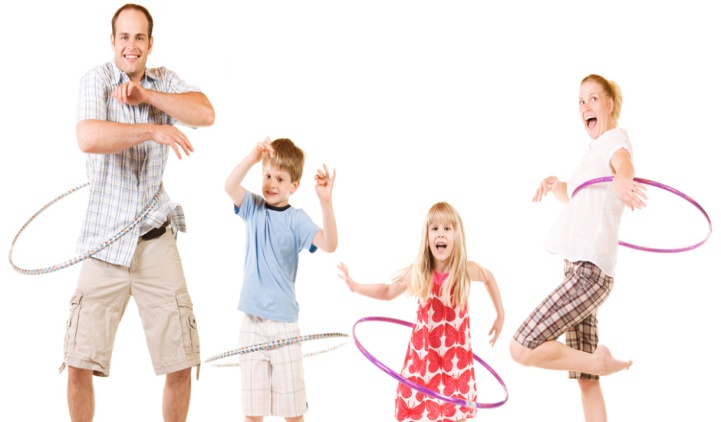 